Na predlog konkursnih komisija iz pet zemalja Zapadnog Balkana (SRB, BIH, KOS, CG, MK) koji je utvrđen na osnovu jedinstvenih bodovnih lista i ranga svih pristiglih prijava predsednik NUNS – a donosi:Rešenje o raspodeli sredstava u okviru programa podrške “Safejournalists.net”Sredstva u vrednosti od 150.677 EUR raspoređuju se za realizaciju sledećih projekata:Projektni predlozi koji nisu podržani u okviru programa podrške „Safejournalists.net“:Rešenje stupa na snagu danom objavljivanja.Rešenje o raspodeli sredstava u okviru programa podrške “Safejournalists.net” objavljuje se na websajtu NUNS – a (www.nuns.rs) i na sajtovima svih partnerskih organizacija (http://www.agk-ks.org/sr/, https://znm.org.mk, https://bhnovinari.ba/en/, https://sindikatmedija.me/en/) kao i na sajtu safejournalists.net. Rešenje se dostavlja u elektronskoj formi svim učesnicima konkursa.Rešenje je osnov za zaključenje ugovora sa podnosiocem predloga projekta.Ukoliko učesnik kome su odobrena sredstva odustane od potpisivanja ugovora organizacije koje su raspisale konkurs će u program uključiti prvog narednog učesnika na konkursu sa liste projekata koji su ispod crte i ponuditi mu ugovor o realizaciji  projekta. ObrazloženjePredsednik NUNS – a Željko Bodoržić, doneo je rešenje o raspodeli sredstava u okviru programa podrške  “Safejournalists.net”, koji ffinansira Evropska komisija u okviru programa Podrška civilnom društvu i medijski program 2018-2019, budžetska linija: BGUE-B2018-22.020401 BGUE-B2019. Rešenje je u potpunoj saglasnosti sa predlozima tročlanih nezavisnih konkursnih komisija iz Srbije, Bosne i Hercegovine, Kosova, Severne Makedonije i Crne Gore. Svaka organizacija članica mreže Safejournalists.Na konkurs u prvom krugu prijavilo se ukupno 39 organizacija. Nakon evaluacije projektnih kocept nota u drugi krug prošlo je ukupno 30 organizacija. Organizacije koje su prošle u drugi krug imale su dvodnevnu obuku koja je imala za cilj da im omogući da pripreme kvalitetnije pune projektne.U drugom krugu stiglo je ukupno 26 punih projektnih prijava u ukupnoj vrednosti 208.415,45 EUR.Konkursne komisije ocenjivale su projektne prijave pristigle iz njihovih zemalja pojedninačno. Nakon toga napravljena je objedinjena bodovna lista sa rangom svih pristiglih prijava po zemljama. Konkursne komisije su konsenzusom donele odluku da se prvih 20 rangiranih projekata podrži u okviru programa podrške „Safejournslists.net“ u ukupnom iznosu od 150.677 EUR“, na način da se podrži 9 prvoplasiranih projekata iz Srbije, dva prvoplasirana projekta iz Bosne i Hercegovine, tri prvoplasirana projekta iz Crne Gore, tri prvoplasirana projekta iz Severne Makedonije i tri prvoplasirana projekta sa Kosova.Komisije su projekte ocenjivala u skladu sa kriterijumima koji su objavljeni u pozivu za program podrške za prvi krug prijava i to na sledeći način:RELEVANTNOST – 20KOHERENTNOST DIZAJNA PROJEKTA – 20FINANSIJSKI I OPERATIVNI KAPACITETI -5INOVATIVNI PRISTUP – 5UKUPNO - 50U drugom krugu razvijna je nova bodovna lista za ocenjivanje punih projektnih aplikacija i kriterijumi koji su korišćeni za tu fazu ocenjivanja su sledeći:RELEVANTNOST – 20UTICAJ I IZVODLJIVOST – 30INSTITUCIONALNI i PROFESIONALNI KAPACITETI -10UTEMELJENOST I UTICAJ U LOKALNOJ ZAJEDNICI – 10BUDŽET – 30UKUPNO - 100Pri ocenjivanju korišćene su bodovne liste a objedinjeni bodovi svih članova komisije nalaze se u navedenim tabelama. Svaki projekat članovi nezavisne komisije su pojedinačno vrednovali, a nakon izrade zbirne konačne bodovne tabele sačinjeno je obrazloženje koje na zahtev može dobiti svaki učesnik konkursa za njegov projektni predlog.U Beogradu,30.12.2021.Željko Bodrožić,Predsednik NUNS -a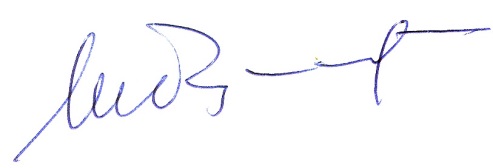 RangID brojZemljaNaziv projektaNosilac projektaUkupan broj bodova - 100Tražena sredstvaOdobrena sredstva106-2021SRBSlobodni mediji za demokratsko društvoBujanovacke 97,5080807080236-2021SRBBezbednost novinara I lokalnih medijaCentar za demokratiju i razvoj juga Srbije96,0080007000310-2021SRBZa veću bezbednost novinara lokalnih medijaRes publica94,5082007200409-2021SRBLokalna platforma za dijalogAkademska inicijativa „Forum 10“94,3376527046514-2021KO“Ensure a safe space for journalists during protest reporting”Balkan Investigative Reporting Network – BIRN Kosovo94,0077507750619-2021KOAnti-SLAPP ProgramLëvizja FOL94,0079107910718-2021SRB(Ne)Bezbednost novinara u Pančevu i južnom BanatuUdruženje za opštu kulturu i slobodno informisanje „Omnibus”92,6782007170825-2021SRBMediji za građane - gradimo poverenjeMIRC92,3381007100941-2021MNEStop nasilju nad novinarkamaNVU Interakcija92,008198,58198,51030-2021SRBBeldocs turneja za slobodu medija i bezbednost novinara
 (Beldocs Free Media Tour)Udruženje Medjunarodni festival dokumentarnog 
filma Beldocs91,67814371411137-2021SRBGrađanski alarmOdbor za ljudska prava Niš91,50820072001240-2021SRBJačanje bezbednosti novinara u Centralnoj i Južnoj SrbijiCentar za istraživačko novinarstvo Kruševac - CINK90,00815571501304-2021KORomët në MediaOJQ “Roma in Action“89,00816081601434-2021BiHSafe newsUdruženje za promociju evropskih standarda i unapređenje poslovnog ambijenta - portal Capital.ba83,33800080001538-2021MNEJacanje mladih - jacanje medijskih slobodaInicijativa mladih za ljudska prava - YIHR82,67819581951611-2021MNEBezbjednost novinara i medijskih sloboda na lokalnom nivouNF Gradjanska alijansa81,678200,27291,21727-2021MKИстражувачки документарци за поголема безбедност и медиумски слободиЗдружение-Центар за истражувачко новинарство СКУП-Македонија-Скопје80,33805080501833-2021MKПравните и фактички пречки за (не)гонење на напаѓачите на новинарите и непрепознавање на говорот на омраза насочен кон новинарите – мониторинг и анализа на судски постапки Здружение за заштита на човековите слободи и права ЗГ СВЕДОК Скопје72,33819081901921-2021MKГраѓанско сојузништво за репортери без границиЗдружение за граѓани Центар за истражување и анализи НОВУС60,00685068502039-2021BiHBudi i TI informisan!Udruženje za društveno istraživanje Global Analitika57,677995,957995,95RangID brojZemljaNaziv projektaNosilac projektaNosilac projektaUkupan broj bodova - 100Ukupan broj bodova - 100Tražena sredstvaTražena sredstvaTražena sredstva2116-2021SRBDetektor:otkrivanje govora mrznje u lokalnim medijima 
u Srbiji 2022Detektor:otkrivanje govora mrznje u lokalnim medijima 
u Srbiji 2022Centar za interkulturnu komunikaciju - CINKCentar za interkulturnu komunikaciju - CINK86,0086,0075652220-2021SRBMala škola aktivizma – Solidarni mladi za slobodne medijeMala škola aktivizma – Solidarni mladi za slobodne medijeCentar za razvoj demokratskog društva EuropolisCentar za razvoj demokratskog društva Europolis85,0085,0080002308-2021SRBIstrazi I kaziIstrazi I kaziOkularOkular83,0083,0082002402-2021SRBBudi sam svoj novinarBudi sam svoj novinarVojvodjanska zelena inicijativaVojvodjanska zelena inicijativa82,6782,6782002532-2021MNEOsnazimo lokalne medijeOsnazimo lokalne medijeMonitoring group Ulcinj - MogulMonitoring group Ulcinj - Mogul73,3373,338200,82629-2021SRBForum medija, vlasti i OCDForum medija, vlasti i OCDUdruzenje SPAUdruzenje SPA67,0067,008020